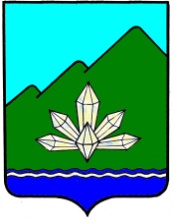 Приморский крайДума Дальнегорского городского округашестого созыва РЕШЕНИЕ27 января 2017 года                           г. Дальнегорск                                             № 546Об утверждении Перечня услуг, которые являютсянеобходимыми и обязательными для предоставлениямуниципальных услуг и предоставляются организациями,участвующими в предоставлении муниципальных услуг натерритории Дальнегорского городского округа, и Порядкаопределения размера платы за их оказаниеРуководствуясь Федеральным законом от 27.07.2010 года №210-ФЗ «Об организации предоставления государственных и муниципальных услуг», Федеральным законом от 06.10.2003 года №131-ФЗ «Об общих принципах организации местного самоуправления в Российской Федерации», Уставом Дальнегорского городского округа,Дума Дальнегорского городского округаРЕШИЛА:1. Утвердить прилагаемые:а) Перечень услуг, которые являются необходимыми и обязательными для предоставления муниципальных услуг и предоставляются организациями, участвующими в предоставлении муниципальных услуг на территории Дальнегорского городского округа (приложение №1);б) Порядок определения размера платы за оказание услуг, которые являются необходимыми и обязательными для предоставления муниципальных услуг и предоставляются организациями, участвующими в предоставлении муниципальных услуг на территории Дальнегорского городского округа (приложение №2).2. Настоящее решение с приложениями подлежит размещению на официальном сайте Дальнегорского городского округа, на сайтах организаций, участвующих в предоставлении муниципальных услуг, а также в информационно-телекоммуникационной сети «Интернет» на едином портале государственных и муниципальных услуг.3. Настоящее решение вступает в силу после его официального опубликования в газете «Трудовое слово».Председатель ДумыДальнегорского городского округа                                                             С.В. АртемьеваПервый заместитель главы администрацииДальнегорского городского округа                                                              В.Н. КолосковПриложение № 1 к решению Думы Дальнегорского городского округа от 27 января 2017 №546Перечень услуг необходимых и обязательных для предоставления муниципальных услуг
на территории Дальнегорского городского округаПриложение № 2к решению Думы Дальнегорского городского округаот 27 января 2017 № 546Порядок определения размера платы за оказание услуг, которые являются необходимыми и обязательными для предоставления муниципальных услуги предоставляются организациями, участвующими в предоставлении муниципальных услуг на территории Дальнегорского городского округа1. Размер платы за оказание услуг, которые являются необходимыми и обязательными для предоставления муниципальных услуг и предоставляются организациями, участвующими в предоставлении муниципальных услуг на территории Дальнегорского городского округа (далее – необходимые и обязательные услуги), рассчитывается на основании методики определения размера платы за оказание необходимых и обязательных услуг (далее – Методика)2. Методика утверждается постановлением администрации Дальнегорского городского округа и должна содержать: - обоснование расчетно-нормативных затрат на предоставление необходимых и обязательных услуг;- пример расчета размера платы за предоставление необходимых и обязательных услуг;- порядок пересмотра платы за предоставление необходимых и обязательных услуг.3.  Разработка Методики осуществляется с учетом следующих положений:- необходимые и обязательные услуги, предоставляемые в рамках исполнения муниципального задания, не могут оказываться на платной основе для заявителей;- размер платы за предоставление необходимой и обязательной услуги должен определяться на основании расчета экономически обоснованных затрат материальных и трудовых ресурсов, непосредственно связанных с предоставлением необходимой и обязательной услуги. 4.  Администрацией Дальнегорского городского округа, в соответствии с Методикой, устанавливается предельный размер платы за предоставление необходимых и обязательных услуг.5.  Проект Методики, проекты предельных размеров платы за предоставление необходимых и обязательных услуг проходят процедуру общественного обсуждения путем размещения на официальном сайтеДальнегорского городского округа в информационно-телекоммуникационной сети «Интернет» на срок не менее 15 календарных дней с уведомлением посетителей официального сайта о сроках и порядке направления предложений по проекту Методики, проектам предельных размеров платы.Результаты общественного обсуждения учитываются при доработке проекта Методики, проектов предельных размеров платы.6. Размер платы за предоставление необходимых и обязательных услуг определяется муниципальными учреждениями и муниципальными предприятиями Дальнегорского городского округа самостоятельно на основании Методики и утверждается руководителем муниципального учреждения или муниципального предприятия.Размер платы за предоставление необходимых и обязательных услуг не может превышать предельный размер платы за предоставление необходимых и обязательных услуг.7. Методика определения размера платы за предоставление необходимых и обязательных услуг, сведения о размере платы за предоставление необходимых и обязательных услуг размещаются на официальном сайте Дальнегорского городского округа в информационно-телекоммуникационной сети «Интернет» и на сайтах организаций, участвующих в предоставлении муниципальных услуг.№ п/пНаименование муниципальной услуги Наименование услуги, являющейся необходимой и обязательной для предоставления муниципальной услуги123Земельные отношенияЗемельные отношенияЗемельные отношенияПредоставление земельных участков, находящихся в ведении и (или) собственности Дальнегорского городского округа, без проведения торговВыдача документов, подтверждающих право заявителя на приобретение земельного участка без проведения торгов и предусмотренные перечнем, установленным Приказом Минэкономразвития России от 12.01.2015№ 1Предоставление земельных участков, находящихся в ведении и (или) собственности Дальнегорского городского округа, без проведения торговИзготовление схемы расположения земельного участка в случае, если испрашиваемый земельный участок предстоит образовать и отсутствует проект межевания территории, в границах которой предстоит образовать такой земельный участокПредоставление земельных участков, находящихся в ведении и (или) собственности Дальнегорского городского округа, без проведения торговПодготовка проектной документации о местоположении, границах, площади и об иных количественных и качественных характеристиках лесных участков в случае, если подано заявление о предварительном согласовании предоставления лесного участка2.Предоставление земельных участков, находящихся в ведении и (или) собственности Дальнегорского городского округа, гражданам для индивидуального жилищного строительства, ведения личного подсобного хозяйства в границах населенного пункта, садоводства, дачного хозяйства, а также гражданам и крестьянским (фермерским) хозяйствам для осуществления крестьянским (фермерским) хозяйством его деятельности  Выдача документов, подтверждающих право заявителя на приобретение земельного участка без проведения торгов и предусмотренные перечнем, установленным Приказом Минэкономразвития России от 12.01.2015№ 12.Предоставление земельных участков, находящихся в ведении и (или) собственности Дальнегорского городского округа, гражданам для индивидуального жилищного строительства, ведения личного подсобного хозяйства в границах населенного пункта, садоводства, дачного хозяйства, а также гражданам и крестьянским (фермерским) хозяйствам для осуществления крестьянским (фермерским) хозяйством его деятельности  Изготовление схемы расположения земельного участка в случае, если испрашиваемый земельный участок предстоит образовать и отсутствует проект межевания территории, в границах которой предстоит образовать такой земельный участок3.Изменение видов разрешенного использования земельных участков и (или) объектов капитального строительстваВыдача технического паспорта на объект недвижимости3.Изменение видов разрешенного использования земельных участков и (или) объектов капитального строительстваВыдача копии кадастрового паспорта земельного участка (кадастровой выписки о земельном участке)3.Изменение видов разрешенного использования земельных участков и (или) объектов капитального строительстваИзготовление схемы размещения земельного участка (или объекта) в границах элемента планировочной структуры (квартал, район и т.п.) 3.Изменение видов разрешенного использования земельных участков и (или) объектов капитального строительстваИзготовление схемы планировочных ограничений (границы СЗЗ от существующих объектов и от планируемых, границы водоохранных зон, границы охранных зон, красные линии и т.п.)3.Изменение видов разрешенного использования земельных участков и (или) объектов капитального строительстваИзготовление схемы планируемой застройки земельного участка, выполненной с учетом окружающей застройки (с соблюдением предельных параметров, установленных градостроительным регламентом для соответствующей территориальной зоны), с указанием мест расположения существующих и намечаемых объектов, благоустройства и озеленения, мест стоянок автомобилей и так далее М 1:500, 1:10003.Изменение видов разрешенного использования земельных участков и (или) объектов капитального строительстваПодготовка развертки по улицам в границах квартала с обоснованием этажности (высотности) объекта3.Изменение видов разрешенного использования земельных участков и (или) объектов капитального строительстваПодготовка материалов (проработка) по обоснованию предоставления разрешения на условно разрешенный вид использования (выполняются как демонстрационные материалы для рассмотрения вопроса на публичных слушаниях в цвете, на листах или планшетах формата  А-4 и пояснительной записки, а также копии материалов, сброшюрованные в альбом формата не более А-4), включают: 
- схему размещения земельного участка (или объекта) в границах элемента планировочной структуры (квартал, район и т.п.);
- схему планировочных ограничений (границы СЗЗ от существующих объектов и от планируемых, границы водоохранных зон, границы       охранных зон, красные линии и т.п.)3.Изменение видов разрешенного использования земельных участков и (или) объектов капитального строительстваОформление согласия собственника земельного участка, объекта капитального строительства, применительно к которым запрашивается разрешение, на условно разрешенный вид использования (в случае если заявитель владеет участком, объектом капитального строительства на праве аренды, либо на ином праве, не являющемся правом собственности)3.Изменение видов разрешенного использования земельных участков и (или) объектов капитального строительстваОформление согласия других собственников на использование земельного участка, объекта капитального строительства в соответствии с условно разрешенным видом использования (в случае если земельный участок или объект капитального строительства принадлежат заявителю на праве общей долевой или совместной собственности)ОбразованиеОбразованиеОбразование4.Прием заявлений, постановка на учет для зачисления детей в образовательные учреждения, реализующие основную образовательную программу дошкольного образования (детские сады)Выдача документа, подтверждающего право на внеочередное и первоочередное устройство ребенка в дошкольную образовательную организациюСтроительствоСтроительствоСтроительство5.Выдача градостроительных планов земельных участковПредоставление сведений, внесенных в государственный кадастр недвижимости5.Выдача градостроительных планов земельных участковВыдача копии кадастрового паспорта земельного участка (кадастровой выписки о земельном участке)5.Выдача градостроительных планов земельных участковВыдача копии технического паспорта на объект капитального строительства или копии кадастрового паспорта объекта недвижимости6.Подготовка и выдача разрешений (ордеров) на производство земляных работ на территории городского округаОформление проекта при строительстве, реконструкции, капитальном ремонте подземных и надземных инженерных сооружений и коммуникаций или схематический чертеж мест разрытий при ремонте инженерных коммуникаций6.Подготовка и выдача разрешений (ордеров) на производство земляных работ на территории городского округаИзготовление плана-схемы земельного участка в М 1:500 с указанием места производства работ7. Выдача разрешений на строительствоПодготовка материалов, содержащихся в проектной документации, в соответствии с постановлением Правительства РФ от 16.02.2008 № 87 «О составе разделов проектной документации и требованиях к их содержанию»7. Выдача разрешений на строительствоВыдача положительного заключения экспертизы проектной документации объекта капитального строительства (применительно к отдельным этапам строительства в случае, предусмотренном частью 12.1 статьи 48 Градостроительного кодекса Российской Федерации), если такая проектная документация подлежит экспертизе в соответствии со статьей 49 Градостроительного кодекса Российской Федерации, положительное заключение государственной экспертизы проектной документации в случаях, предусмотренных частью 3.4 статьи 49 Градостроительного кодекса Российской Федерации, положительное заключение государственной экологической экспертизы проектной документации в случаях, предусмотренных частью 6 статьи 49 Градостроительного кодекса российской Федерации7. Выдача разрешений на строительствоПолучение согласия всех правообладателей объекта капитального строительства в случае реконструкции такого объекта7. Выдача разрешений на строительствоПолучение копии свидетельства об аккредитации юридического лица, выдавшего положительное заключение негосударственной экспертизы проектной документации, в случае, если представлено заключение негосударственной экспертизы проектной документации 8.Выдача разрешений на ввод объектов в эксплуатациюПодготовка акта приемки объекта капитального строительства (в случае осуществления строительства, реконструкции на основании договора)8.Выдача разрешений на ввод объектов в эксплуатациюПодготовка документа, подтверждающего соответствие построенного, реконструированного объекта капитального строительства требованиям технических регламентов и подписанный лицом, осуществляющим строительство8.Выдача разрешений на ввод объектов в эксплуатациюПодготовка документа, подтверждающего соответствие параметров построенного, реконструированного объекта капитального строительства проектной документации, в том числе требованиям энергетической эффективности и требованиям оснащенности объектов капитального строительства приборами учета используемых энергетических ресурсов, и подписанного лицом, осуществляющим строительство (лицом, осуществляющим строительство, и застройщиком или техническим заказчиком в случае осуществления строительства, реконструкции, капитального ремонта на основании договора), за исключением случаев осуществления строительства, реконструкции объектов индивидуального жилищного строительства8.Выдача разрешений на ввод объектов в эксплуатациюПодготовка документов, подтверждающих соответствие построенного, реконструированного объекта капитального строительства техническим условиям и подписанных представителями организаций, осуществляющих эксплуатацию сетей инженерно-технического обеспечения (при их наличии)8.Выдача разрешений на ввод объектов в эксплуатациюИзготовление схемы, отображающей расположение построенного, реконструированного объекта капитального строительства, расположение сетей инженерно-технического обеспечения в границах земельного участка и планировочную организацию земельного участка и подписанной лицом, осуществляющим строительство (лицом, осуществляющим строительство, и застройщиком или техническим заказчиком в случае осуществления строительства, реконструкции на основании договора), за исключением случаев строительства, реконструкции линейного объекта, с приложением актов готовности инженерных сетей:-	 акт о готовности внутриплощадочных и внутридомовых сетей и оборудования подключаемого объекта к подаче тепловой энергии и теплоносителя (если осуществлено присоединение к системе теплоснабжения);-  акт о технической готовности объектов централизованной системы горячего водоснабжения (если осуществлено присоединение к централизованным системам горячего водоснабжения);-  акт о готовности внутриплощадочных и (или) внутридомовых сетей и оборудования объекта к подключению к централизованной системе холодного водоснабжения (если осуществлено присоединение к централизованным системам холодного водоснабжения);-  акт о готовности внутриплощадочных и (или) внутридомовых сетей и оборудования объекта к подключению к централизованной бытовой или общесплавной системе водоотведения (если осуществлено присоединение к централизованным бытовым или общесплавным системам водоотведения); -  акт о готовности внутриплощадочных и (или) внутридомовых сетей и оборудования объекта к подключению к централизованной ливневой системе водоотведения (если осуществлено присоединение к централизованным ливневым системам водоотведения);-акт о готовности сетей газопотребления и газоиспользующего оборудования к подключению (технологическому присоединению) (если осуществлено присоединение к сетям газораспределения).8.Выдача разрешений на ввод объектов в эксплуатациюВыдача документа, подтверждающего заключение договора обязательного страхования гражданской ответственности владельца опасного объекта за причинение вреда в результате аварии на опасном объекте в соответствии с законодательством Российской Федерации об обязательном страховании гражданской ответственности владельца опасного объекта за причинение вреда в результате аварии на опасном объекте8.Выдача разрешений на ввод объектов в эксплуатациюВыдача заключения органа государственного строительного надзора (в случае, если предусмотрено осуществление государственного строительного надзора) о соответствии построенного, реконструированного, объекта капитального строительства требованиям технических регламентов и проектной документации, в том числе требованиям энергетической эффективности и требованиям оснащенности объекта капитального строительства приборами учета используемых энергетических ресурсов8.Выдача разрешений на ввод объектов в эксплуатациюПодготовка технического плана9.Выдача разрешений на установку рекламных конструкций и аннулирование таких разрешенийПодготовка проектной документации (для отдельно стоящих рекламных конструкций)9.Выдача разрешений на установку рекламных конструкций и аннулирование таких разрешенийПодготовка топографической схемы размещения рекламной конструкции с привязкой к окружающей застройке, элементам благоустройства, проезжей части и тротуаров, ранее установленных рекламных конструкций (масштаб 1:2000); для отдельно стоящих рекламных конструкций - топографический план (масштаб 1:500)9.Выдача разрешений на установку рекламных конструкций и аннулирование таких разрешенийОформление письменного согласия собственника или иного законного владельца соответствующего недвижимого имущества на присоединение к этому имуществу рекламной конструкции (если заявитель не является собственником или иным законным владельцем недвижимого имущества)9.Выдача разрешений на установку рекламных конструкций и аннулирование таких разрешенийПодготовка фотомонтажа места размещения рекламной конструкции с изображением рекламной конструкции9.Выдача разрешений на установку рекламных конструкций и аннулирование таких разрешенийПодготовка эскиза рекламного изображения, рекламной конструкции в масштабе и цвете9.Выдача разрешений на установку рекламных конструкций и аннулирование таких разрешенийПодготовка топографической схемы размещения рекламной конструкции с привязкой к окружающей застройке, элементам благоустройства, проезжей части и тротуаров (масштаб 1:2000); для отдельно стоящих рекламных конструкций – топографический план (масштаб 1:500)9.Выдача разрешений на установку рекламных конструкций и аннулирование таких разрешенийЗаключение договора на установку и эксплуатацию рекламной конструкцииЖилищно-коммунальное хозяйство, имущественный комплексЖилищно-коммунальное хозяйство, имущественный комплексЖилищно-коммунальное хозяйство, имущественный комплекс10.Приватизация жилых помещений муниципального жилищного фонда Дальнегорского городского округаВыдача справки о составе семьи зарегистрированных по месту жительства в жилом помещении, в том числе временно отсутствующих10.Приватизация жилых помещений муниципального жилищного фонда Дальнегорского городского округаВыдача справки на всех граждан, участвующих в приватизации (в том числе несовершеннолетних) о неиспользовании гражданами права на бесплатную передачу жилого помещения в собственность с июля 1991 года (в случае перемены места жительства в период с июля 1991 года по настоящее время, необходимо предоставить выписки из домовых книг со всех мест проживания в других городах России)10.Приватизация жилых помещений муниципального жилищного фонда Дальнегорского городского округаИзготовление технического паспорта жилого помещения10.Приватизация жилых помещений муниципального жилищного фонда Дальнегорского городского округаВыдача согласия органов опеки и попечительства (в случаях, предусмотренных законодательством Российской Федерации)11.Выдача справки об участии или не участии в приватизации жилых помещений в Дальнегорском городском округеВыдача данных о регистрации по месту жительства, начиная с 04.07.1991 г. (выписка из домовой книги или из поквартирной карточки с предыдущего места жительства)11.Выдача справки об участии или не участии в приватизации жилых помещений в Дальнегорском городском округеВыдача копии карточки регистрации с указанием даты прибытия и населенного пункта убытия (если гражданин прибыл из другого населенного пункта)12.Принятие на учет граждан в качестве нуждающихся в жилых помещенияхВыдача выписки из поквартирной карточки или домовой книги12.Принятие на учет граждан в качестве нуждающихся в жилых помещенияхВыдача документа о составе семьи заявителя (справка из органов, осуществляющих регистрационный учет граждан по месту жительства или по месту пребывания)12.Принятие на учет граждан в качестве нуждающихся в жилых помещенияхВыдача справки, содержащей сведения о наличии (отсутствии) права собственности на объекты недвижимости12.Принятие на учет граждан в качестве нуждающихся в жилых помещенияхВыдача выписки из финансового лицевого счета на оплату жилого помещения и коммунальных услуг12.Принятие на учет граждан в качестве нуждающихся в жилых помещенияхВыдача технического паспорта объекта недвижимости, с поэтажным планом (при наличии) и экспликацией12.Принятие на учет граждан в качестве нуждающихся в жилых помещенияхВыдача выписки из Единого государственного реестра прав на недвижимое имущество и сделок с ним о правах гражданина и (или) членов его семьи на имеющиеся у них объекты недвижимого имущества либо выдача уведомления об отсутствии в Едином государственном реестре прав на недвижимое имущество и сделок с ним запрашиваемых сведений13.Оформление разрешения на вселение в муниципальные жилые помещения специализированного жилищного фондаОформление ходатайства руководителя муниципального предприятия или учреждения Дальнегорского городского округа13.Оформление разрешения на вселение в муниципальные жилые помещения специализированного жилищного фондаВыдача лицевого счета квартиросъемщика на жилое помещение, в котором заявитель зарегистрирован по месту жительства13.Оформление разрешения на вселение в муниципальные жилые помещения специализированного жилищного фондаВыдача справки, содержащей сведения о наличии (отсутствии) права собственности на объекты недвижимости  (о правах, зарегистрированных до 15.05.1998)13.Оформление разрешения на вселение в муниципальные жилые помещения специализированного жилищного фондаВыдача выписки из Единого государственного реестра прав на недвижимое имущество и сделок с ним о правах отдельного лица на имеющиеся у него объекты недвижимого имущества на всех членов семьи14.Выдача разрешения на обмен жилыми помещениями муниципального жилищного фондаВыдача документа о составе семьи заявителя (справка из органов, осуществляющих регистрационный учет граждан по месту жительства или по месту пребывания)14.Выдача разрешения на обмен жилыми помещениями муниципального жилищного фондаВыдача выписки из финансового лицевого счета на оплату жилого помещения и коммунальных услуг14.Выдача разрешения на обмен жилыми помещениями муниципального жилищного фондаВыдача поэтажного плана и экспликации жилого помещения14.Выдача разрешения на обмен жилыми помещениями муниципального жилищного фондаВыдача согласия органов опеки и попечительства (в случае, если в обмениваемом помещении проживают малолетние, несовершеннолетние, недееспособные или ограниченно дееспособные граждане, являющиеся членами семей нанимателей данных жилых помещений)14.Выдача разрешения на обмен жилыми помещениями муниципального жилищного фондаНотариальное заверение согласия на обмен временно отсутствующих членов семьи нанимателя, проживающих в обмениваемом жилом помещении15.Признание жилых помещений пригодными (непригодными) для проживания граждан, а также многоквартирных домов аварийными и подлежащими сносу или реконструкции в соответствии с действующим законодательствомВыдача плана жилого помещения с его техническим паспортом 15.Признание жилых помещений пригодными (непригодными) для проживания граждан, а также многоквартирных домов аварийными и подлежащими сносу или реконструкции в соответствии с действующим законодательствомВыдача заключения специализированной организации об обследовании многоквартирного дома (для признания многоквартирного дома аварийным и подлежащим сносу или реконструкции)15.Признание жилых помещений пригодными (непригодными) для проживания граждан, а также многоквартирных домов аварийными и подлежащими сносу или реконструкции в соответствии с действующим законодательствомВыдача заключения проектно-изыскательской организации по результатам обследования элементов ограждающих и несущих конструкций жилого помещения – в случае, если в соответствии с п. 44 Положения, утвержденного Постановлением Правительства РФ от 28.01.2006 № 47 «Об утверждении Положения о признании помещения жилым помещением, жилого помещения непригодным для проживания и многоквартирного дома аварийным и подлежащим сносу или реконструкции», предоставление такого заключения  является необходимым для принятия решения о признании жилого помещения соответствующим (не соответствующим) установленным требованиям16.Приём документов, необходимых для согласования перепланировки и (или) переустройства жилого (нежилого) помещения, а также выдача соответствующих решений о согласовании или об отказеПодготовка и оформление проекта переустройства и (или) перепланировки переустраиваемого и (или) перепланируемого жилого (нежилого) помещения16.Приём документов, необходимых для согласования перепланировки и (или) переустройства жилого (нежилого) помещения, а также выдача соответствующих решений о согласовании или об отказеОформление технического паспорта (жилого) помещения 17.Приём документов, необходимых для согласования перевода жилого помещения в нежилое или нежилого помещения в жилое, а также выдача соответствующих решений о переводе или об отказе в переводеПодготовка и оформление проекта переустройства и (или) перепланировки переводимого помещения (если переустройство и (или) перепланировка требуется для обеспечения использования такого помещения в качестве жилого или нежилого помещения)17.Приём документов, необходимых для согласования перевода жилого помещения в нежилое или нежилого помещения в жилое, а также выдача соответствующих решений о переводе или об отказе в переводеОформление плана помещения с его техническим описанием (в случае, если помещение является жилым, технический паспорт такого помещения)17.Приём документов, необходимых для согласования перевода жилого помещения в нежилое или нежилого помещения в жилое, а также выдача соответствующих решений о переводе или об отказе в переводеОформление поэтажного плана дома, в котором находится переводимое помещение